ПРОЕКТ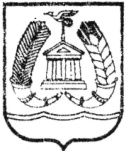 АДМИНИСТРАЦИЯ ГАТЧИНСКОГО МУНИЦИПАЛЬНОГО РАЙОНАЛЕНИНГРАДСКОЙ ОБЛАСТИПОСТАНОВЛЕНИЕОт  _____________						        № _________В соответствии с требованиями части четвертой статьи 275 Трудового кодекса Российской Федерации, статьи 8 Федерального закона от 25.12.2008 № 273-ФЗ «О противодействии коррупции», Указа Президента Российской Федерации 23.06.2014 № 460 «Об утверждении формы справки о доходах, расходах, об имуществе и обязательствах имущественного характера и внесении изменений в некоторые акты Президента Российской Федерации», Уставом Гатчинского муниципального района, Уставом МО «Город Гатчина», ПОСТАНОВЛЯЕТ:1.Внести в Положение о предоставлении лицом поступающим на работу на должность руководителя муниципального   учреждения, а также руководителем муниципального   учреждения сведений о своих доходах, об имуществе и обязательствах имущественного характера и о доходах, об имуществе и обязательствах имущественного характера супруги (супруга) и несовершеннолетних детей, утвержденное постановлением администрации Гатчинского муниципального района от 22.02.2013 № 649 «Об утверждении  Положения о представлении лицом, поступающим на работу на должность руководителя муниципального   учреждения, а также руководителем муниципального   учреждения сведений о своих доходах, об имуществе и обязательствах имущественного характера и о доходах, об имуществе и обязательствах имущественного характера супруги (супруга) и несовершеннолетних детей» (в редакции постановления администрации Гатчинского муниципального района от 01.04.2015 № 1314) (далее- Положение) следующие изменения:1.1.  Пункт 1 Положения читать в следующей редакции:«1. Лицо, поступающее на работу на должность руководителя муниципального учреждения, а также руководитель муниципального учреждения обязаны представлять работодателю в письменной форме сведения о своих доходах, об имуществе и обязательствах имущественного характера и о доходах, об имуществе и обязательствах имущественного характера супруги (супруга) и несовершеннолетних детей (далее - сведения о доходах, об имуществе и обязательствах имущественного характера) по утвержденной Президентом Российской Федерации форме справки, заполненной с использованием специального программного обеспечения «Справки БК», размещенного на официальном сайте Президента Российской Федерации или на официальном сайте государственной информационной системы в области государственной службы в информационно-телекоммуникационной сети «Интернет».»  	2. Начальнику отдела кадров и наград администрации Гатчинского муниципального района и лицам, ответственным за кадровую работу в структурных подразделениях администрации Гатчинского муниципального района, обладающих правами юридического лица, ознакомить с настоящим постановлением руководителей муниципальных учреждений Гатчинского муниципального района персонально под подпись.	3.  Настоящее постановление вступает в силу с 1 января 2019 года.	4. Настоящее постановление подлежит опубликованию в газете «Гатчинская правда» и размещению на официальном сайте Гатчинского муниципального района.Исполняющий обязанности главы администрацииГатчинского муниципального района                                         Р.О. ДерендяевАдкина Н.А.О внесении изменений в постановление администрации Гатчинского муниципального района от 22.02.2013 № 649 «Об утверждении Положения о представлении лицом, поступающим на работу на должность руководителя муниципального   учреждения, а также руководителем муниципального   учреждения сведений о своих доходах, об имуществе и обязательствах имущественного характера и о доходах, об имуществе и обязательствах имущественного характера супруги (супруга) и несовершеннолетних детей» (в редакции постановления администрации Гатчинского муниципального района от 01.04.2015 № 1314) 